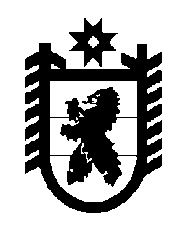 Российская Федерация Республика Карелия    УКАЗГЛАВЫ РЕСПУБЛИКИ КАРЕЛИЯО лауреатах 2017 года Республики КарелияВключить в число лауреатов 2017 года Республики Карелия:за высокий профессионализм, преданность выбранной профессии и вклад в развитие системы образования в Республике КарелияАГЕЕВУ Надежду Сергеевну – учителя английского языка муниципального бюджетного общеобразовательного учреждения Петрозаводского городского округа «Средняя общеобразовательная школа № 2 «Источник», за активную деятельность по спасению, защите и помощи бездомным животным и большой вклад в развитие волонтерского движения в Республике КарелияАМИНЕВУ Елену Николаевну – президента Карельской региональной общественной организации помощи бездомным животным «НАДЕЖДА», Петрозаводский городской округ,за высокое исполнительское мастерство, создание и реализацию проекта «Пробуждение» и личный вклад в повышение туристического потенциала Республики КарелияАНДРЕЕВА Павла Сергеевича – музыканта, композитора, исполнителя, автора проекта «Пробуждение», город Санкт-Петербург,за большой вклад в организацию помощи инвалидам и ветеранам боевых действий, людям пожилого возраста, семьям погибших военнослужащихБАРТАШЕВИЧ Светлану Евгеньевну – члена Карельской региональной организации Общероссийской общественной организации «Российский Союз ветеранов Афганистана», члена Совета при Главе Республики Карелия по межнациональным отношениям, Петрозаводский городской округ, за большой вклад в развитие регионального телевидения и создание новой популярной телепрограммы «А что у вас?»БЕЛОУСОВУ Елену Васильевну – корреспондента Филиала федерального государственного унитарного предприятия «Всероссийская государственная телевизионная и радиовещательная компания» «Государственная телевизионная и радиовещательная компания «Карелия», Петрозаводский городской округ,за большой вклад в сохранение и возрождение карельского языка, национальной культуры и письменности БОЙКО Татьяну Петровну – научного сотрудника федерального государственного бюджетного учреждения науки Института языка, литературы и истории Карельского научного центра Российской академии наук, Петрозаводский городской округ,за достижение высоких результатов в воспитании и обучении детей музыкальному искусству, разработку и внедрение новых современных образовательных технологийБУЕВИЧ Ларису Викторовну – директора муниципального бюджетного образовательного учреждения дополнительного образования «Детская школа искусств» Кемского муниципального района, за большой вклад в поддержку и защиту детей, нуждающихся в особой заботе государства, развитие благотворительной деятельности в Республике Карелия, ВЛАСОВУ Галину Алексеевну – директора Карельского регионального благотворительного фонда «Материнское сердце», Петрозаводский городской округ,за высокий профессионализм, активную жизненную позицию и большой вклад в развитие физической культуры и спорта Суоярвского районаВОЛКА Василия Анатольевича – тренера-преподавателя муниципального образовательного учреждения дополнительного образования Суоярвской спортивной школы,за большой вклад в защиту прав, свобод и законных интересов граждан Республики КарелияВОРОНЦОВА Сергея Викторовича – генерального директора автономной некоммерческой организации по оказанию юридических услуг «Презумпция», Петрозаводский городской округ, за активную общественную работу по патриотическому воспитанию молодого поколения и большой вклад в увековечение памяти защитников Отечества, погибших на территории республики в годы Великой Отечественной войныГЕРАСЁВА Илью Юрьевича – председателя Карельской региональной общественной организации по увековечиванию памяти погибших при защите Отечества «Поисковые отряды «ЭСТАФЕТА ПОКОЛЕНИЙ», командира поискового-отряда «Совесть», Петрозаводский городской округ,за личный вклад в подготовку и издание книги «Сродники. Мы из Заонежья» и активную работу по сохранению национальной карельской культуры ГЕРАСЁВУ Любовь Венедиктовну – члена Союза журналистов России, Петрозаводский городской округ,за большой вклад в развитие общественного движения, формирование гражданского общества, укрепление межнационального мира и согласияДАВЫДОВУ Людмилу Николаевну – председателя правления Карельской региональной общественной организации «Содружество народов Карелии», Петрозаводский городской округ, за верность профессии и большой вклад в дело охраны здоровья населения Республики КарелияДАЙЛИДОНИС Галину Александровну – врача-оториноларинголога государственного бюджетного учреждения здравоохранения Республики Карелия «Городская поликлиника № 1», Петрозаводский городской округ,за высокий профессионализм и большой вклад в социально-экономическое развитие Республики КарелияДУБИНИНА Сергея Александровича – директора общества с ограниченной ответственностью «Карельский деловой центр», Петрозаводский городской округ,за большой вклад в развитие культуры Республики Карелия, эстетическое и духовное воспитание подрастающего поколенияЕВСЕЕВУ Людмилу Аркадьевну – преподавателя муниципального бюджетного образовательного учреждения «Детская школа искусств                     пгт. Надвоицы», Сегежский муниципальный район,за активную жизненную позицию и большой вклад в развитие здравоохранения Республики Карелия ЕРОФЕЕВСКУЮ Юлию Васильевну – заведующего терапевтическим отделением государственного бюджетного учреждения здравоохранения Республики Карелия «Пряжинская центральная районная больница»,за активную гражданскую позицию и личный вклад в развитие благотворительной деятельности в Республике КарелияЕФРЕМОВУ Екатерину Павловну – исполнительного директора Фонда содействия развитию гражданских инициатив Пряжинского района «Мельница»,за высокие спортивные достижения, большой вклад в развитие карельского спорта и популяризацию здорового образа жизни среди молодежиКАЯВУ Кирилла Евгеньевича – судебного пристава Управления Федеральной службы судебных приставов по Республике Карелия, за вклад в развитие поискового движения и увековечение останков воинов, погибших на территории Республики Карелия, гражданское и патриотическое воспитание подрастающего поколенияКОЗЛОВСКОГО Павла Андреевича – заместителя руководителя общественного объединения «Искатель» Муезерского муниципального района, руководителя поискового отряда «Вертикаль» пос. Ледмозеро, Муезерский муниципальный район,за высокий профессионализм и большой вклад в развитие агропромышленного комплекса Республики КарелияКОНДРАШКОВУ Евгению Сергеевну – главного зоотехника общества с ограниченной ответственностью «Маяк», Прионежский муниципальный район,за большой вклад в гражданское воспитание подрастающего поколения через уважительное отношение к русскому языку и литературеКОНОВАЛОВУ Ольгу Владимировну – учителя русского языка и литературы муниципального казенного общеобразовательного учреждения Средней общеобразовательной школы № 5 г. Сегежи, за большой вклад в сохранение и развитие национальной культуры Республики КарелияКУРАШ Ольгу Анатольевну – директора муниципального бюджетного учреждения «Централизованная клубная система Калевальского муниципального района»,за большой вклад в социально-экономическое развитие Республики Карелия и восстановление производства на Онежском судостроительно-судоремонтном заводеМАЙЗУСА Владимира Борисовича – директора общества с ограниченной ответственностью «Онежский судостроительно-судоремонтный завод», Петрозаводский городской округ,за большой вклад в развитие сельского хозяйства Республики Карелия, модернизацию производства и достижение высоких показателей в 2017 годуМАНУЙЛОВА Григория Николаевича – генерального директора общества с ограниченной ответственностью «Агрокомплекс                               им. В.М. Зайцева», Прионежский муниципальный район, за высокий профессионализм и вклад в развитие сельского хозяйства Республики КарелияМАРКЕЛОВУ Ирину Владимировну – главного зоотехника открытого акционерного общества «Совхоз «Толвуйский», Медвежьегорский муниципальный район,за преданность спасательному делу, отвагу и самоотверженность, высокий профессионализм, проявленные при тушении пожаров и проведении аварийно-спасательных работ, и достижение высоких результатов в 2017 годуМЕДВЕДЕВА Игоря Анатольевича –  капитана внутренней службы, старшего инженера – руководителя дежурной смены федерального государственного казенного учреждения «Специализированная пожарно-спасательная часть федеральной противопожарной службы по Республике Карелия»,за плодотворную работу по развитию общественного движения, сохранению межнационального мира и согласия, сбережению и популяризации национальной культуры и истории карельского народаМЕШКОВУ Ольгу Борисовну – члена Совета при Главе Республики Карелия по содействию развитию гражданского общества и правам человека, президента местной территориальной общественной организации «Общество дружбы Кондопога-Херрлиберг», Кондопожский муниципальный район,за большой вклад в духовное и культурное развитие Республики КарелияМитрополита Петрозаводского и Карельского Константина (ГОРИНОВА Олега Александровича), за активную гражданскую позицию, личный вклад в развитие социального партнерства и благотворительную деятельность в Республике Карелия НИКИТИНУ Екатерину Михайловну – директора благотворительного фонда «Доброе Сердце», Петрозаводский городской округ,за большой вклад в развитие библиотечного дела Республики Карелия, активное внедрение инноваций в области продвижения книги и чтенияНИКИШИНУ Марину Викторовну – директора бюджетного учреждения «Национальная библиотека Республики Карелия», Петрозаводский городской округ,за большой вклад в организацию деятельности правоохранительных органов, направленной на обеспечение безопасности граждан и противодействие коррупции, поддержание законности и правопорядка в Республике КарелияОЛЮШКИНА Алексея Юрьевича – начальника Управления экономической безопасности и противодействия коррупции Министерства внутренних дел по Республике Карелия, за большой личный вклад в создание доступной среды для людей с инвалидностью и  маломобильных групп населения в Республике КарелияОСИПОВУ Ольгу Виловну – Председателя Карельской региональной общественной организации инвалидов-опорников «Петросино», Петрозаводский городской округ,за большой вклад в популяризацию и развитие спортивного движения в Республике Карелия и достижение высоких спортивных результатов в 2017 годуПАХОМКОВУ Ирину Николаевну – тренера Центра боевых искусств «САНЬЯО» (Три силы), Петрозаводский городской округ,за большой вклад в развитие образования и достижение высоких результатов на всероссийских конкурсах профессионального мастерства в 2017 годуПЕРТТУНЕН Марину Васильевну – воспитателя муниципального бюджетного дошкольного образовательного учреждения детского сада «Ауринко», Костомукшский городской округ,за большой вклад в воспитание подрастающего поколения, пропаганду здорового образа жизни, физической культуры и спорта среди молодежиПОЛУНИНА Димитрия Александровича – учителя физической культуры муниципального общеобразовательного учреждения средней общеобразовательной школы п. Салми Питкярантского муниципального района,за высокий профессионализм и вклад в социально-экономическое развитие Республики КарелияПУЧКОВА Валерия Валерьевича – исполнительного директора общества с ограниченной ответственностью ДОК «Калевала», Петрозаводский городской округ,за большой вклад в гражданско-патриотическое воспитание подрастающего поколения и создание нового туристического маршрута «Герои Сортавала – тропой войны»РЯЗАНЦЕВУ Елену Александровну – методиста муниципального  учреждения «Центр досуга», Сортавальский муниципальный район,за высокий профессионализм, большой вклад в подготовку талантливых музыкантов и развитие музыкально-сценического искусства в Республике КарелияСКРЯБИНУ Дарью Николаевну – преподавателя государственного бюджетного профессионального образовательного учреждения Республики Карелия «Петрозаводский музыкальный колледж имени Карла Эриковича Раутио»,за большой вклад в развитие туризма в Республике КарелияСТОЛЯРОВА Николая Дмитриевича –  директора туркомплекса «Кудама», учредителя общества с ограниченной ответственностью «Талви», Пряжинский национальный муниципальный район, за вклад в развитие театрального искусства Республики Карелия,  сохранение и популяризацию национальных традиций среди подрастающего поколения ТИХОНОВА Игоря Альбертовича – начальника столярного цеха бюджетного учреждения «Государственный Национальный театр Республики Карелия», Петрозаводский городской округ, за большой вклад в модернизацию предприятия и внедрение современного высокотехнологичного оборудованияТОЛСТОВА Виктора Тихоновича – технического директора – первого заместителя исполнительного директора открытого акционерного общества «Кондопога», Кондопожский муниципальный район,за большой личный вклад в развитие проекта автотуристского кластера «Беломорские петроглифы»ТРЕТЬЯКОВА Леонида Вадимовича – руководителя группы компаний «Поморье», Беломорский муниципальный район,за высокий профессионализм, преданность профессии и большой вклад в развитие почтовой связи в Республике КарелияТУШИНУ Людмилу Александровну – почтальона отделения почтовой связи Пиндуши 186323 обособленного структурного подразделения Медвежьегорский почтамт Управления Федеральной почтовой связи Республики Карелия – Филиала Федерального государственного унитарного предприятия «Почта России», за большой вклад в становление и развитие товарищества собственников жилья, вовлечение населения в организацию работы по управлению коммунальным хозяйством и активное участие в программе «Городская комфортная среда»ФЕДОРОВУ Нину Алексеевну –  председателя товарищества собственников жилья «Трио», Олонецкий национальный муниципальный район,за активное участие в работе ветеранского движения органов безопасности Республики Карелия и большой вклад в воспитание и становление молодого поколенияЦАПЕНКО Бориса Николаевича – полковника в отставке, ветерана Федеральной службы безопасности Российской Федерации,за преданность профессии, большой вклад в развитие системы здравоохранения Республики Карелия и внедрение современных методов диагностики и оперативного лечения пациентовЦУКАНОВА Леонида Анатольевича – заведующего хирургическим отделением – врача-хирурга государственного бюджетного учреждения здравоохранения Республики Карелия «Пудожская центральная районная больница»,за эффективное руководство образовательным учреждением,  активное участие и успешную реализацию мероприятий программы поддержки местных инициатив в 2017 годуЧЕРНАК Марину Юрьевну – заведующего муниципальным бюджетным дошкольным образовательным учреждением Чупинским детским садом, Лоухский муниципальный район,за высокий профессионализм и большой вклад в сохранение историко-культурного наследия города Петрозаводска и Республики КарелияШАХНОВИЧА Марка Михайловича – главного научного сотрудника Бюджетного учреждения «Национальный музей Республики Карелия», Петрозаводский городской округ.
          Глава Республики Карелия                                                              А.О. Парфенчиковг. Петрозаводск11  декабря 2017 года№ 208